АДМИНИСТРАЦИЯ КРАСНОСЕЛЬКУПСКОГО РАЙОНАПОСТАНОВЛЕНИЕ«21» февраля 2023 г.     						                       № 37-Пс. КрасноселькупО внесении изменений в муниципальную программу муниципального округа Красноселькупский район Ямало-Ненецкого автономного округа«Основные направления градостроительной политики»Во исполнение решения Думы Красноселькупского района от 20.12.2022 № 161 «О бюджете Красноселькупского района на 2023 год и плановый период 2024 и 2025 годов», в соответствии с порядком разработки и реализации муниципальных программ муниципального округа Красноселькупский район Ямало-Ненецкого автономного округа, утвержденным постановлением Администрации Красноселькупского района от 07.12.2021 № 51-П, руководствуясь Уставом муниципального округа Красноселькупский район Ямало-Ненецкого автономного округа, Администрация Красноселькупского района постановляет:	1. Утвердить прилагаемые изменения, которые вносятся в муниципальную программу муниципального округа Красноселькупский район Ямало-Ненецкого автономного округа «Основные направления градостроительной политики», утвержденную постановлением Администрации Красноселькупского района от 20.12.2021 № 85-П.2. Опубликовать настоящее постановление в газете «Северный край» и разместить на официальном сайте муниципального округа Красноселькупский район Ямало-Ненецкого автономного округа.3.	Настоящее постановление вступает в силу с момента его опубликования и распространяет свое действие на правоотношения, возникшие с 20 декабря 2022 года.Глава Красноселькупского района                                                        Ю.В. ФишерПриложениеУТВЕРЖДЕНЫ постановлением АдминистрацииКрасноселькупского района от «21» февраля 2023 года № 37-ПИЗМЕНЕНИЯ,которые вносятся в муниципальную программу муниципального округа Красноселькупский район Ямало-Ненецкого автономного округа«Основные направления градостроительной политики», утвержденную постановлением Администрации Красноселькупского района от 20.12.2021 № 85-ПРаздел «Финансовое обеспечение муниципальной программы» паспорта муниципальной программы изложить в следующей редакции:«                                                                                                                                      ».2. Структуру к муниципальной программе изложить в следующей редакции:	«СТРУКТУРАмуниципальной программы муниципального округа Красноселькупский районЯмало-Ненецкого автономного округа«Основные направления градостроительной политики»                                                                                                                                                                                                                            тыс. руб.».3. Приложение № 1 к муниципальной программе изложить в следующей редакции:		«Приложение № 1к муниципальной программе муниципального округа Красноселькупский район Ямало-Ненецкого автономного округа«Основные направления градостроительной политики»ХАРАКТЕРИСТИКА МЕРОПРИЯТИЙмуниципальной программы муниципального округа Красноселькупский район Ямало-Ненецкого автономного округа«Основные направления градостроительной политики»».4. Муниципальную программу дополнить Приложение №2.1 в следующей редакции:«Приложение № 2.1к муниципальной программе муниципального округа Красноселькупский район Ямало-Ненецкого автономного округа                                                 «Основные направления градостроительной политики»ДЕТАЛИЗИРОВАННЫЙ ПЕРЕЧЕНЬмероприятий муниципальной программы муниципального округа Красноселькупский район Ямало-Ненецкого автономного округа «Основные направления градостроительной политики»на 2023 год                                                                                                                                                                                                    тыс. руб.».Финансовое обеспечение муниципальной программы (тыс. руб.)Финансовое обеспечение муниципальной программы (тыс. руб.)Финансовое обеспечение муниципальной программы (тыс. руб.)Общий объем финансирования муниципальной программыВсего, в том числе:669 932,117средства окружного бюджета447 565,000средства бюджета района222 367,117- в том числе по этапам реализации:I этап реализации 2022-2025 годыВсего, в том числе:669 932,117средства окружного бюджета447 565,000средства бюджета района222 367,117                         - в том числе по годам:2022 годВсего, в том числе:189 215,1172022 годсредства окружного бюджета102 251,0002022 годсредства бюджета района86 964,1172023 годВсего, в том числе:217 766,0002023 годсредства окружного бюджета170 042,0002023 годсредства бюджета района47 724,0002024 годВсего, в том числе:220 900,0002024 годсредства окружного бюджета175 272,0002024 годсредства бюджета района45 628,0002025 годВсего, в том числе:42 051,0002025 годсредства окружного бюджета0,0002025 годсредства бюджета района42 051,000Объём налоговых расходов-№ п/пНаименование структурного элемента муниципальной программы  муниципального округа Красноселькупский район Ямало-Ненецкого автономного округаВсего за I этап/ единицы измерения показателя2022 год2023 год 2024 год 2025 год 12345671Муниципальная программа  муниципального округа Красноселькупский район Ямало-Ненецкого автономного округа «Основные направления градостроительной политики» Муниципальная программа  муниципального округа Красноселькупский район Ямало-Ненецкого автономного округа «Основные направления градостроительной политики» Муниципальная программа  муниципального округа Красноселькупский район Ямало-Ненецкого автономного округа «Основные направления градостроительной политики» Муниципальная программа  муниципального округа Красноселькупский район Ямало-Ненецкого автономного округа «Основные направления градостроительной политики» Муниципальная программа  муниципального округа Красноселькупский район Ямало-Ненецкого автономного округа «Основные направления градостроительной политики» Муниципальная программа  муниципального округа Красноселькупский район Ямало-Ненецкого автономного округа «Основные направления градостроительной политики» 2Цели муниципальной программы муниципального округа Красноселькупский район Ямало-Ненецкого автономного округа: Строительство объектов гражданского и промышленного назначения, повышение уровня качества социально-культурной сферы жизни населения Красноселькупского района, проведение работ, направленных на увеличение срока службы объектов муниципальной собственности Красноселькупского районаЦели муниципальной программы муниципального округа Красноселькупский район Ямало-Ненецкого автономного округа: Строительство объектов гражданского и промышленного назначения, повышение уровня качества социально-культурной сферы жизни населения Красноселькупского района, проведение работ, направленных на увеличение срока службы объектов муниципальной собственности Красноселькупского районаЦели муниципальной программы муниципального округа Красноселькупский район Ямало-Ненецкого автономного округа: Строительство объектов гражданского и промышленного назначения, повышение уровня качества социально-культурной сферы жизни населения Красноселькупского района, проведение работ, направленных на увеличение срока службы объектов муниципальной собственности Красноселькупского районаЦели муниципальной программы муниципального округа Красноселькупский район Ямало-Ненецкого автономного округа: Строительство объектов гражданского и промышленного назначения, повышение уровня качества социально-культурной сферы жизни населения Красноселькупского района, проведение работ, направленных на увеличение срока службы объектов муниципальной собственности Красноселькупского районаЦели муниципальной программы муниципального округа Красноселькупский район Ямало-Ненецкого автономного округа: Строительство объектов гражданского и промышленного назначения, повышение уровня качества социально-культурной сферы жизни населения Красноселькупского района, проведение работ, направленных на увеличение срока службы объектов муниципальной собственности Красноселькупского районаЦели муниципальной программы муниципального округа Красноселькупский район Ямало-Ненецкого автономного округа: Строительство объектов гражданского и промышленного назначения, повышение уровня качества социально-культурной сферы жизни населения Красноселькупского района, проведение работ, направленных на увеличение срока службы объектов муниципальной собственности Красноселькупского района3Показатель 1: Объем не завершенного в установленные сроки строительства, осуществляемого за счет средств бюджета  городского округа (муниципального района)тыс. руб.69 829,04132 296,33132 296,33132 296,334Весовое значение показателя Х11115Общий объём бюджетных ассигнований  на реализацию муниципальной программы  муниципального округа Красноселькупский район Ямало-Ненецкого автономного округа, в том числе:669 932,117189 215,117217 766,000220 900,00042 051,0006за счет окружного бюджета447 565,000102 251,000170 042,000175 272,00007за счет местного бюджета  222 367,11786 964,11747 724,00045 628,00042 051,0008Направление 1: Капитальный ремонт объектов муниципальной собственности Красноселькупского районаНаправление 1: Капитальный ремонт объектов муниципальной собственности Красноселькупского районаНаправление 1: Капитальный ремонт объектов муниципальной собственности Красноселькупского районаНаправление 1: Капитальный ремонт объектов муниципальной собственности Красноселькупского районаНаправление 1: Капитальный ремонт объектов муниципальной собственности Красноселькупского районаНаправление 1: Капитальный ремонт объектов муниципальной собственности Красноселькупского района9Весовое значение направления Х0,60,50,50,510Комплексы процессных мероприятий "Обеспечение проведения капитального ремонта объектов муниципальной собственности"Комплексы процессных мероприятий "Обеспечение проведения капитального ремонта объектов муниципальной собственности"Комплексы процессных мероприятий "Обеспечение проведения капитального ремонта объектов муниципальной собственности"Комплексы процессных мероприятий "Обеспечение проведения капитального ремонта объектов муниципальной собственности"Комплексы процессных мероприятий "Обеспечение проведения капитального ремонта объектов муниципальной собственности"Комплексы процессных мероприятий "Обеспечение проведения капитального ремонта объектов муниципальной собственности"11Показатель 1.1.: Количество объектов в отношении которых проведён капитальный ремонт  и комплекс сопутствующих мероприятий для проведения капитального ремонтаед.2011012Весовое значение показателя Х111013Комплекс процессных мероприятий: «Обеспечение проведения капитального ремонта объектов муниципальной собственности"496 652,999144 290,999173 513,000178 849,000014за счет окружного бюджета 447 151,000101 837,000170 042,000175 272,000015за счет местного бюджета  49 501,99942 453,9993 471,0003 577,000016Направление 2: Строительство объектов гражданского и промышленного назначения на территории Красноселькупского районаНаправление 2: Строительство объектов гражданского и промышленного назначения на территории Красноселькупского районаНаправление 2: Строительство объектов гражданского и промышленного назначения на территории Красноселькупского районаНаправление 2: Строительство объектов гражданского и промышленного назначения на территории Красноселькупского районаНаправление 2: Строительство объектов гражданского и промышленного назначения на территории Красноселькупского районаНаправление 2: Строительство объектов гражданского и промышленного назначения на территории Красноселькупского района17Весовое значение направления Х0,100018Комплексы процессных мероприятий "Обеспечение документами территориального планирования и документации по планировке территорий муниципального округа"Комплексы процессных мероприятий "Обеспечение документами территориального планирования и документации по планировке территорий муниципального округа"Комплексы процессных мероприятий "Обеспечение документами территориального планирования и документации по планировке территорий муниципального округа"Комплексы процессных мероприятий "Обеспечение документами территориального планирования и документации по планировке территорий муниципального округа"Комплексы процессных мероприятий "Обеспечение документами территориального планирования и документации по планировке территорий муниципального округа"Комплексы процессных мероприятий "Обеспечение документами территориального планирования и документации по планировке территорий муниципального округа"19Показатель 2.1: Количество документов территориального планирования, градостроительного зонирования и документации по планировке территорийед.300020Весовое значение показателяХ0,0500021Комплекс процессных мероприятий: «Обеспечение документами территориального планирования и документации по планировке территорий муниципального округа"1 656,0001 656,00000022за счет окружного бюджета 414,000414,00000023за счет местного бюджета  1 242,0001 242,00000024Комплексы процессных мероприятий "Разработка документации для использования земельных участков в составе земель лесного фонда"Комплексы процессных мероприятий "Разработка документации для использования земельных участков в составе земель лесного фонда"Комплексы процессных мероприятий "Разработка документации для использования земельных участков в составе земель лесного фонда"Комплексы процессных мероприятий "Разработка документации для использования земельных участков в составе земель лесного фонда"Комплексы процессных мероприятий "Разработка документации для использования земельных участков в составе земель лесного фонда"Комплексы процессных мероприятий "Разработка документации для использования земельных участков в составе земель лесного фонда"25Показатель 2.2: Количество проектов получивших соответствующее заключение ед.200026Весовое значение показателя:Х0,0500027Комплекс процессных мероприятий: "Разработка документации для использования земельных участков в составе земель лесного фонда"1 040,0001 040,00000028за счет местного бюджета  1 040,0001 040,00000029Направление 3: Обеспечение реализации муниципальной программыНаправление 3: Обеспечение реализации муниципальной программыНаправление 3: Обеспечение реализации муниципальной программыНаправление 3: Обеспечение реализации муниципальной программыНаправление 3: Обеспечение реализации муниципальной программыНаправление 3: Обеспечение реализации муниципальной программы30Весовое значение направления Х0,20,50,50,531Комплексы процессных мероприятий 3 "Обеспечение технического обеспечения отрасли"Комплексы процессных мероприятий 3 "Обеспечение технического обеспечения отрасли"Комплексы процессных мероприятий 3 "Обеспечение технического обеспечения отрасли"Комплексы процессных мероприятий 3 "Обеспечение технического обеспечения отрасли"Комплексы процессных мероприятий 3 "Обеспечение технического обеспечения отрасли"Комплексы процессных мероприятий 3 "Обеспечение технического обеспечения отрасли"32Показатель 3.1: Количество процедур размещения заказа путем организации торговед.2010101033Весовое значение показателя Х111134Комплекс процессных мероприятий:  «Осуществление технического обеспечения отрасли»169 222,11940 867,11944 253,00042 051,00042 051,00035за счет местного бюджета  169 222,11940 867,11944 253,00042 051,00042 051,00036Направление 4: Улучшение социально-культурной сферы жизни населения Красноселькупского районаНаправление 4: Улучшение социально-культурной сферы жизни населения Красноселькупского районаНаправление 4: Улучшение социально-культурной сферы жизни населения Красноселькупского районаНаправление 4: Улучшение социально-культурной сферы жизни населения Красноселькупского районаНаправление 4: Улучшение социально-культурной сферы жизни населения Красноселькупского районаНаправление 4: Улучшение социально-культурной сферы жизни населения Красноселькупского района37Весовое значение направления Х0,100038Комплексы процессных мероприятий: "Улучшение уличного дизайна на территории Красноселькупского района"Комплексы процессных мероприятий: "Улучшение уличного дизайна на территории Красноселькупского района"Комплексы процессных мероприятий: "Улучшение уличного дизайна на территории Красноселькупского района"Комплексы процессных мероприятий: "Улучшение уличного дизайна на территории Красноселькупского района"Комплексы процессных мероприятий: "Улучшение уличного дизайна на территории Красноселькупского района"Комплексы процессных мероприятий: "Улучшение уличного дизайна на территории Красноселькупского района"39Показатель 4.1.: Количество объектов на которых создан уличный дизайн (мурал-арт)ед.300040Весовое значение показателяХ100041Комплекс процессных мероприятий: "Улучшение уличного дизайна на территории Красноселькупского района"1 361,0001 361,0000,0000,0000,00042за счет местного бюджета  1 361,0001 361,0000,0000,0000,000№ п/пНаименование комплекса процессных мероприятий, регионального проекта (проекта Ямала, проекта Красноселькупского района), ответственного исполнителя Характеристика (состав) мероприятияРезультат12341. Направление 1: Капитальный ремонт объектов  муниципальной собственности Красноселькупского районаНаправление 1: Капитальный ремонт объектов  муниципальной собственности Красноселькупского районаНаправление 1: Капитальный ремонт объектов  муниципальной собственности Красноселькупского района2.Комплекс процессных мероприятий: «Обеспечение проведения капитального ремонта объектов муниципальной собственности»Комплекс процессных мероприятий: «Обеспечение проведения капитального ремонта объектов муниципальной собственности»Комплекс процессных мероприятий: «Обеспечение проведения капитального ремонта объектов муниципальной собственности»3.Ответственный исполнитель - Муниципальное казенное учреждение "Комитет по управлению капитальным строительством" Мероприятие 1.1. Комплексный процесс мероприятий "Обеспечение проведения капитального ремонта объектов муниципальной собственности"Исполнено.На начало 2022 г. комплекс составлял 33 331,0 тыс. руб. к концу года комплекс составил    551,611 тыс. руб. Лимит финансирования был распределен на мероприятия в 2022 году3.Ответственный исполнитель - Муниципальное казенное учреждение "Комитет по управлению капитальным строительством" Мероприятие 1.2.  Выполнение капитального ремонта дошкольного образовательного учреждения "Теремок", дошкольный корпус 5-7 лет,  ЯНАО, Красноселькупский район, с. Красноселькуп, ул. Полярная д. 9, корп. 4Исполнен.Отремонтировано в 2022 году3.Ответственный исполнитель - Муниципальное казенное учреждение "Комитет по управлению капитальным строительством" Мероприятие 1.3. Выполнение капитального ремонта административного здания, ЯНАО, Красноселькупский район, с.Красноселькуп, ул. Нагорная, д. 44Исполнен.Отремонтировано в 2022 году 3.Ответственный исполнитель - Муниципальное казенное учреждение "Комитет по управлению капитальным строительством" Мероприятие 1.4.  Выполнение капитального ремонта МОУ Красноселькупская средняя общеобразовательная школа "Радуга", ЯНАО, Красноселькупский район, с.Красноселькуп, ул. Советская, д.5Планируется отремонтировать в 2024 году3.Ответственный исполнитель - Муниципальное казенное учреждение "Комитет по управлению капитальным строительством" Мероприятие 1.5. Разработка проектной документации на капитальный ремонт МОУ «ТШИ СОО», ЯНАО, Красноселькупский район,  с. Толька, ул. Сидорова, д. 11 С 2022 года проект проходит гос. экспертизу на соответствие действующим нормативам в области сметного нормирования и ценообразования.Планируется получить положительное заключение гос. экспертизы по проекту в 2023 году3.Ответственный исполнитель - Муниципальное казенное учреждение "Комитет по управлению капитальным строительством" Мероприятие 1.6. Капитальный ремонт жилого помещения, ул. Комсомольская, д.19, кв.1Исполнен.Отремонтировано в 2022 году3.Ответственный исполнитель - Муниципальное казенное учреждение "Комитет по управлению капитальным строительством" Мероприятие 1.7. Капитальный ремонт здания "Пекарня", с.Толька, ул. СветлогорскаяИсполнен.Отремонтировано в 2022 году3.Ответственный исполнитель - Муниципальное казенное учреждение "Комитет по управлению капитальным строительством" Мероприятие 1.8. Капитальный ремонт жилого помещения с.Красноселькуп, ул. Строителей, д.1, кв.4Исполнен.Отремонтировано в 2022 году3.Ответственный исполнитель - Муниципальное казенное учреждение "Комитет по управлению капитальным строительством" Мероприятие 1.9. Капитальный ремонт нежилого здания контора "Мангазея" с.Красноселькуп, ул. Полярная, д.28Исполнен.Отремонтировано в 2022 году3.Ответственный исполнитель - Муниципальное казенное учреждение "Комитет по управлению капитальным строительством" Мероприятие 1.10. Проведение проверки сметной стоимости документации на соответствие действующим нормативам в области сметного нормирования и ценообразования по объекту "Автокласс"Исполнено.В 2022 году оплачены услуги гос. экспертизы.3.Ответственный исполнитель - Муниципальное казенное учреждение "Комитет по управлению капитальным строительством" Мероприятие 1.11. Капитальный ремонт  здания "Филиал МУК "Районный дом ремесел", с.Толька, ул.Таежная, д.17не отремонтирован, в 2022 году  принято решение о проведении большего объема работ за счет средств бюджета ЯНАО3.Ответственный исполнитель - Муниципальное казенное учреждение "Комитет по управлению капитальным строительством" Мероприятие 1.12. Капитальный ремонт  здания "МУК "Красноселькупский районный краеведческий музей", с.Красноселькуп, ул, Нагорная, д.46Исполнен.Отремонтирован в 2022 году3.Ответственный исполнитель - Муниципальное казенное учреждение "Комитет по управлению капитальным строительством" Мероприятие 1.13. Техническое обследование спортивного зала "Динамо" с.Красноселькуп, уд. Дзержинского, д.7АИсполнено. В 2022 году получено техническое заключение по объекту3.Ответственный исполнитель - Муниципальное казенное учреждение "Комитет по управлению капитальным строительством" Мероприятие 1.14. Техническое обследование нежилого здания контора "Мангазея" с.Красноселькуп, уд. Полярная, д.28Исполнено. В 2022 году получено техническое заключение по объекту3.Ответственный исполнитель - Муниципальное казенное учреждение "Комитет по управлению капитальным строительством" Мероприятие 1.15. Техническое обследование здания Администрации Красноселькупского сельсовета, с.Красноселькуп, ул. Советская, д.4Исполнено. В 2022 году получено техническое заключение по объекту3.Ответственный исполнитель - Муниципальное казенное учреждение "Комитет по управлению капитальным строительством" Мероприятие 1.16. Техническое обследование нежилого здания с.Красноселькуп, ул. Советская, д.18Исполнено. В 2022 году получено техническое заключение по объекту3.Ответственный исполнитель - Муниципальное казенное учреждение "Комитет по управлению капитальным строительством" Мероприятие 1.17. Техническое обследование административного здания с.Красноселькуп, ул. Советская, д.19Исполнено. В 2022 году получено техническое заключение по объекту3.Ответственный исполнитель - Муниципальное казенное учреждение "Комитет по управлению капитальным строительством" Мероприятие 1.18. Капитальный ремонт интерната РОШИ (спальный корпус) с.Ратта, ул.Бурдукова, д.12Исполнен.Отремонтировано в 2022 году3.Ответственный исполнитель - Муниципальное казенное учреждение "Комитет по управлению капитальным строительством" Мероприятие 1.19. Капитальный ремонт квартир расположенных по адресу с. Толька, ул.Губкина д. 10 кв 1-2Исполнен.Отремонтировано в 2022 году3.Ответственный исполнитель - Муниципальное казенное учреждение "Комитет по управлению капитальным строительством" Мероприятие 1.20. Капитальный ремонт тепловой и водопроводной сети с.Красноселькуп, ул.МамоноваИсполнен.Отремонтировано в 2022 году3.Ответственный исполнитель - Муниципальное казенное учреждение "Комитет по управлению капитальным строительством" Мероприятие 1.21. Проведение проверки сметной стоимости документации на соответствие действующим нормативам в области сметного нормирования и ценообразования по объекту МОУ "ТШИ СОО", ЯНАО, Красноселькупский район, с.Толька, ул.Сидорова, д.11С 2022 года проект проходит гос. экспертизу на соответствие действующим нормативам в области сметного нормирования и ценообразования.Планируется получить положительное заключение гос. экспертизы по проекту в 2023 году4.Направление 2: Строительство объектов гражданского и промышленного назначения на территории Красноселькупского районаНаправление 2: Строительство объектов гражданского и промышленного назначения на территории Красноселькупского районаНаправление 2: Строительство объектов гражданского и промышленного назначения на территории Красноселькупского района5. Комплекс процессных мероприятий: «Обеспечение документами территориального планирования и документацией по планировке территорий муниципального округа»Комплекс процессных мероприятий: «Обеспечение документами территориального планирования и документацией по планировке территорий муниципального округа»Комплекс процессных мероприятий: «Обеспечение документами территориального планирования и документацией по планировке территорий муниципального округа»Ответственный исполнитель – Муниципальное казенное учреждение «Комитет по управлению капитальным строительством»; соисполнитель – Администрация Красноселькупского района (Отдел архитектуры и градостроительства Администрации Красноселькупского района) Мероприятие 2.1. Разработка документов территориального планирования, правил землепользования и застройки, проектов планировки территорийв 2022 году разработаны 2 нормативных правовых акта, в  2023 году документация проходят согласованиеОтветственный исполнитель – Муниципальное казенное учреждение «Комитет по управлению капитальным строительством»; соисполнитель – Администрация Красноселькупского района (Отдел архитектуры и градостроительства Администрации Красноселькупского района) Мероприятие 2.2. Разработка проектов планировки территорий.Исполнено.В 2022 году разработан 1 нормативный правовой акт6. Комплекс процессных мероприятий: «Разработка документации для использования земельных участков в составе земель лесного фонда»Комплекс процессных мероприятий: «Разработка документации для использования земельных участков в составе земель лесного фонда»Комплекс процессных мероприятий: «Разработка документации для использования земельных участков в составе земель лесного фонда» 7.Ответственный исполнитель - Муниципальное казенное учреждение "Комитет по управлению капитальным строительством"; соисполнитель - Администрация Красноселькупского района (Отдел архитектуры и градостроительства Администрации Красноселькупского района) Мероприятие 2.3. Разработка проектов освоения лесов.в 2022 году появились дополнительные работы по выносу оси автозимников в натуры для определения фактического расположения автозимников и корректировки осей. Планируется получить 2 проекта в 2023 году 8.Направление 3: Обеспечение реализации муниципальной программыНаправление 3: Обеспечение реализации муниципальной программыНаправление 3: Обеспечение реализации муниципальной программы 9.Комплекс процессных мероприятий:  «Осуществление технического обеспечения отрасли»Комплекс процессных мероприятий:  «Осуществление технического обеспечения отрасли»Комплекс процессных мероприятий:  «Осуществление технического обеспечения отрасли» 9.Ответственный исполнитель - Муниципальное казенное учреждение "Комитет по управлению капитальным строительством" Мероприятие 3.1. Расходы на обеспечение деятельности учрежденияИсполнен.Ежегодное улучшение технических характеристик и восстановление объектов муниципальной собственности, сохранение, и поддержание объектов муниципальной собственности, в состоянии соответствующем строительным и техническим нормам, а также предотвращения дальнейшего ветшания и разрушения зданий, продление сроков службы конструктивных элементов.10. Направление 4: Улучшение социально-культурной сферы жизни населения Красноселькупского районаНаправление 4: Улучшение социально-культурной сферы жизни населения Красноселькупского районаНаправление 4: Улучшение социально-культурной сферы жизни населения Красноселькупского района11.Комплекс процессных мероприятий:  «Улучшение уличного дизайна на территории Красноселькупского района»Комплекс процессных мероприятий:  «Улучшение уличного дизайна на территории Красноселькупского района»Комплекс процессных мероприятий:  «Улучшение уличного дизайна на территории Красноселькупского района»12.Соисполнитель - Управление жизнеобеспечения села Красноселькуп Администрации Красноселькупского района Мероприятие 4.1. Создание уличного дизайна (мурал-арт) жилые объектыИсполнено.в 2022 году создан уличный дизайн на 3 домах N п/пНаименование муниципальной программы муниципального округа Красноселькупский район Ямало-Ненецкого автономного округа, направления, комплекса процессного мероприятия, регионального проекта (проекта Ямала или проекта Красноселькупского района), мероприятия, ответственного исполнителя, соисполнителя, результата регионального проекта (проекта Ямала, проекта Красноселькупского района)Код бюджетной классификации НПА, регламентирующие порядок реализации мероприятий (при их наличии)Объем финансирования (тыс. руб.)123451 Муниципальная программа муниципального округа Красноселькупский район Ямало-Ненецкого автономного округа - всего, в том числе:217 766,000 2Окружной бюджет170 042,000 3Местный бюджет47 724,000 4Ответственный исполнитель - Муниципальное казенное учреждение "Комитет по управлению капитальным строительством"217 766,000 5Направление 1: Капитальный ремонт объектов муниципальной собственности Красноселькупского района - всего, в том числе:173 513,000 6Окружной бюджет170 042,000 7Местный бюджет3 471,000 8Ответственный исполнитель - Муниципальное казенное учреждение "Комитет по управлению капитальным строительством"173 513,000 9Комплекс процессных мероприятий:  «Обеспечение проведения капитального ремонта объектов муниципальной собственности»173 513,000 10Окружной бюджет170 042,000 11Местный бюджет3 471,000 12Ответственный исполнитель - Муниципальное казенное учреждение "Комитет по управлению капитальным строительством"173 513,000 13Мероприятие 1.4. Выполнение капитального ремонта МОУ Красноселькупская средняя общеобразовательная школа "Радуга", ЯНАО, Красноселькупский район, с.Красноселькуп, ул.Советская, д.5Распоряжение Правительства Ямало-Ненецкого автономного округа от 01.12.2022 № 1180-РП «Об утверждении перечня объектов капитального ремонта муниципальной собственности на 2023 год и на плановый период 2024 и 2025 годов»173 513,000 14Ответственный исполнитель - Муниципальное казенное учреждение "Комитет по управлению капитальным строительством"173 513,000 15Окружной бюджет901 1930170400170 042,000 16Местный бюджет901 19301S04003 471,000 17Направление 3: Обеспечение реализации муниципальной программы - всего, в том числе:44 253,000 18Местный бюджет44 253,000 19Ответственный исполнитель - муниципальное казенное учреждение "Комитет по управлению капитальным строительством"44 253,000 20Комплекс процессных мероприятий: «Осуществление технического обеспечения отрасли»44 253,000 21Местный бюджет44 253,000 22Ответственный исполнитель - муниципальное казенное учреждение "Комитет по управлению капитальным строительством"44 253,000 23Мероприятие 3.1. Расходы на обеспечение деятельности учреждения44 253,000 24Ответственный исполнитель - муниципальное казенное учреждение "Комитет по управлению капитальным строительством"44 253,000 25Местный бюджет901 193051200044 253,000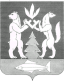 